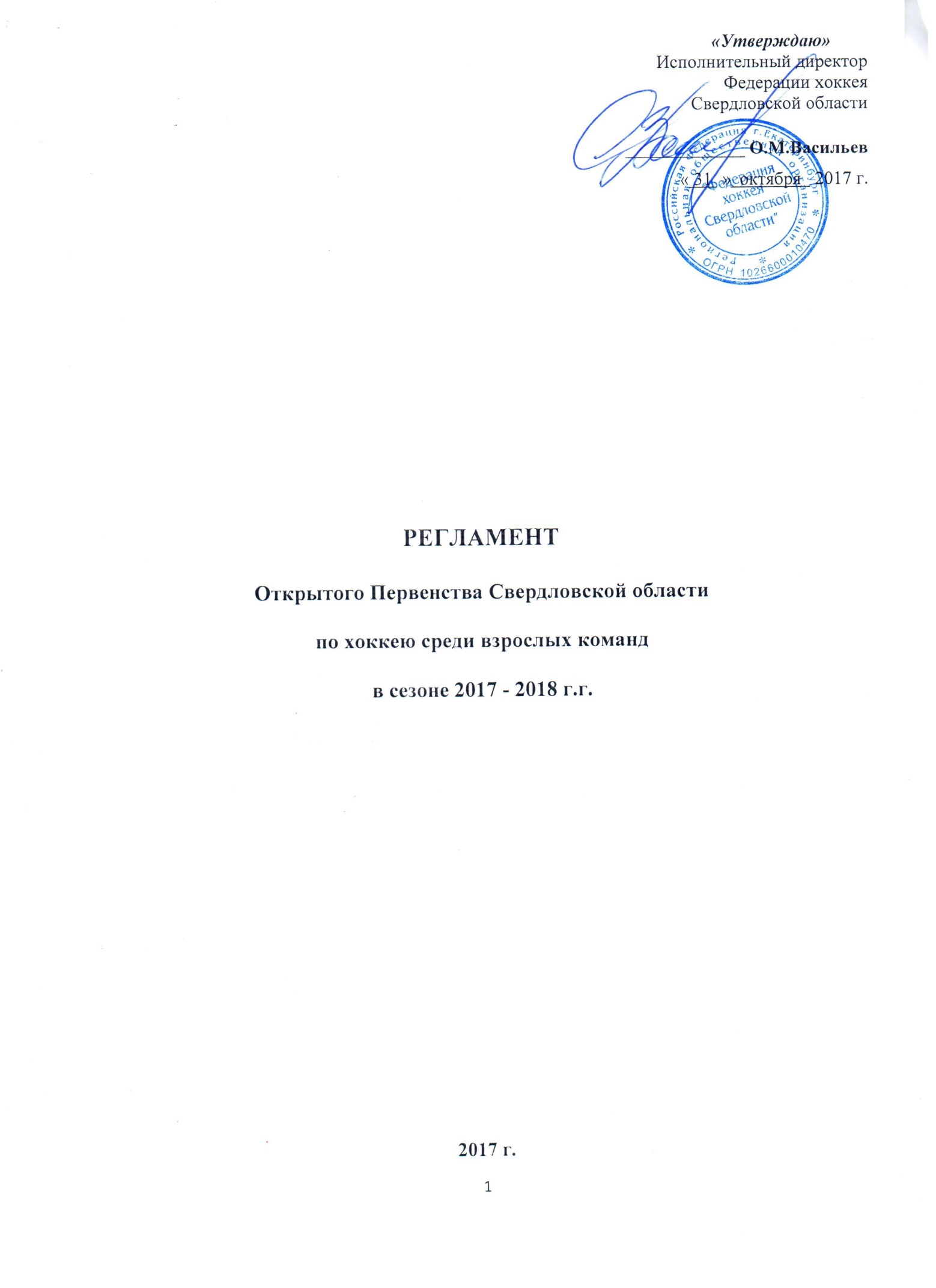 Цели и задачи проведения соревнований.1.1. Соревнования проводятся с целью:- популяризации и дальнейшего развития хоккея в Свердловской области;- пропаганды здорового образа жизни;- привлечения молодежи к занятию хоккеем;- определения сильнейших команд в Открытом Первенстве Свердловской области.Общие положения.2.1. Руководство проведением соревнования возлагается на Федерацию хоккея Свердловской области, (далее ФХСО).2.2. Ответственность за проведение отдельных матчей (игр), их организацию, безопасность и создание необходимых условий для участников, тренеров, судей и болельщиков, возлагается на городские и районные спорткомитеты, комитеты по делам молодежи, городские федерации хоккея и принимающие организации, на территории которых проводятся соревнования, а также собственники и руководство спортивных сооружений, чья команда является «хозяином поля» в отдельном матче.2.3 Адрес Федерации хоккея Свердловской области:620014, г.Екатеринбург, ул.8 марта, дом 2.Тел. (343) 371-78-75e-mail: info@фхсо.рф , веб-сайт: фхсо.рфУчастники.3.1. К участию в Открытом Первенстве Свердловской области (далее Первенстве) допускаются команды муниципальных образований, подтвердившие свое участие и выполняющие настоящий Регламент.3.2. К участию в Первенстве допускаются игроки, достигшие 18 лет, а также игроки, достигшие 17 лет, при предъявлении специальной медицинской справки из ВФД с разрешением играть за взрослую команду и письменного согласия родителей. 3.3. К участию в Первенстве допускается не более 2 игроков «профессионалов», имевших профессиональный контракт с клубом КХЛ, ВХЛ и сыгравших 30 и более игр в этих лигах, в возрасте 21-39 лет.3.4. К участию в Первенстве допускаются команды,  имеющие в своем составе не более 7 игроков «мастеров»,  (1 вратарь + 6 полевых игроков), не имеющих постоянной регистрации по месту жительства в муниципальном образовании, которое представляет команда и имеющих статистику игр в клубах КХЛ, ВХЛ, в том числе 2 игроков «профессионалов». Игроки, не имеющие постоянной регистрации по месту жительства в муниципальном образовании, которое представляет команда и не имеющие статистику игр в клубах КХЛ и ВХЛ «мастерами» не считать.3.5. К игрокам, достигшим 40-летнего возраста пп.3.3.,3.4. не применять.Система проведения соревнований.4.1. Первенство проводится по Правилам игры в хоккей, утвержденных на Конгрессе ИИХФ в 2014 г.4.2. Первенство проводятся в два круга (одна игра на своем поле, одна на поле соперника). По сумме набранных очков команды занимают места с первое по последнее.Команды занимают места в турнирной таблице Первенства в соответствии с количеством набранных очков:- за победу - 3 очка;- за победу в «Овертайме» или серии послематчевых бросков - 2 очка;- за поражение в «Овертайме» или серии послематчевых бросков - 1 очко;- за поражение в основное время – очки не начисляются.В случае равенства очков у двух и более команд в Первенстве преимущество получает команда:- набравшая наибольшее количество очков во всех матчах между этими командами;- имеющая лучшую разницу забитых и пропущенных шайб в играх между этими командами;- имеющая лучшую разницу забитых и пропущенных шайб во всех матчах Первенства;- забившая наибольшее количество шайб во всех матчах Первенства;Примечание: указанные выше пункты применяются последовательно.При равенстве всех вышеперечисленных показателей, распределение мест определяется жребием.4.3. В тех случаях, когда результат матча аннулируется, и одной команде засчитывается поражение со счетом 5:0, а команде-сопернице победа с таким же счетом, то при подсчете разницы забитых и пропущенных шайб, шайбы данных матчей не учитываются.4.6. Игры проводятся в субботние дни в 14.00.Резервный день - среда. Начало в 19.00.4.7. Все переносы игр осуществляются ФХСО, по согласованию между командами не позднее, чем за 3 дня до начала игр. В случае форс-мажорных обстоятельств игру можно задержать не более чем на один час.4.8. За неявку команды на игру, команде засчитывается поражение со счетом 0:5. За повторную неявку команда снимается с соревнований.Обязанность и ответственность руководителей             спортивных организаций, хоккеистов и тренеров.5.1. Ответственность за недисциплинированное поведение отдельных спортсменов, тренеров и представителей команд возлагается на руководителей спортивных организаций.Если в результате этих действий игра была сорвана (не доиграна), команде, виновной в срыве игры, засчитывается поражение со счетом 0:5, и она отстраняется от участия в последующих играх до принятия решения ФХСО.5.2. За участие в игре незаявленного или дисквалифицированного хоккеиста, команде засчитывается поражение со счетом 0:5.5.3. Игроки, получившие в ходе игр большие штрафы, дисквалифицируются согласно Приложения № 1 к Регламенту соревнований.Спортивная организация, принимающая команду «гостей», и дирекция стадиона несут ответственность за обеспечение порядка во время проведения соревнований.5.4. Команда «хозяин поля» обязана:- встретить и проводить команды «гостей» и приезжих судей;- обеспечить команды «гостей», при необходимости, местом проживания и питанием за их счет;- обеспечить команды «гостей» отдельной раздевалкой;- обеспечить команды и судей чаем или минеральной водой во время перерывов между периодами и после игры;- обеспечить судей в поле и бригаду судей отдельной комнатой;- обеспечить на играх дежурство квалифицированного медперсонала: медицинские носилки, место с медицинской кушеткой в корпусе, где расположены раздевалки, ответственное лицо за вызов машины скорой помощи;- обеспечить наряд полиции или службы безопасности (не менее 3-х человек) во время и после проведения игр в течение 30 минут.5.5. Принимающая организация, на стадионе которой проводятся игры, обязана исключить присутствие посторонних лиц в судейской комнате, кроме судей, обслуживающих игру, и судьи - инспектора.5.6. Команда, не обеспечивающая порядок на стадионе, может быть лишена права проведения игр на своем поле.5.7. ФХСО оставляет за собой право, в случае невыполнения требований данного Регламента, принимать соответствующие решения, вплоть до снятия команды с соревнований.5.8. Перед игрой руководители команд обязаны предоставить гл. судье список игроков на матч с указанием фамилий и игровых номеров. Все игроки, участвующие в матче обязаны иметь при себе паспорт РФ или водительское удостоверение или заграничный паспорт.5.9. Команда вправе, через главного судью, потребовать заявочный и дозаявочные листы игроков и документы.5.10. За физический контакт против судей, обслуживающих матч, игрок или представитель команды дисквалифицируется сроком на один календарный год и не допускается к участию во всех соревнованиях, проводимых ФХСО, и в г. Екатеринбурге.5.11. За умышленное нанесение травмы сопернику, за нанесение травмы сопернику в ходе конфликта, игрок дисквалифицируется на один календарный год, по завершении которого вопрос о его участии в соревнованиях рассматривается Дисциплинарным комитетом ФХСО.Требования к спортсооружениям.6.1. Матчи проводятся на объектах, специально подготовленных для официального проведения спортивно-массовых мероприятий, а также отвечающих требованиям Правил по виду спорта. Обеспечение безопасности участников и зрителей осуществляется в соответствии с  постановлением Правительства Свердловской области от 30 мая 2003 года № 333-ПП, а также отвечающих «Официальной книге правил ИИХФ» 2014-2018 г.г. и локальным нормативным актам Федерации хоккея России.6.2. Каждое спортсооружение для проведения хоккейных матчей должно иметь:                                - хоккейную площадку, оборудованную согласно «Официальной книге правилам ИИХФ» 2014-2018г.г.;                                                                                                                                                           - игровые ворота с эластичными фиксаторами, обтянутые новой сеткой;- места для запасных игроков команд на 15 человек, оборудованных скамейкой, боковыми и задней стенками и козырьком сверху;- место для бригады судей и оштрафованных игроков, оборудованное также стенками и козырьком сверху, находящееся на противоположной стороне корта от мест запасных игроков;- ограждение бортов корта за лицевыми линиями ворот сеткой или защитным стеклом;- ровную ледовую поверхность с четко видимой официальной разметкой (согласно «Официальной книги правил ИИХФ» 2014-2018 г.г.);- простейшее табло, на котором должны быть названия команд и счет;- не менее двух раздевалок для хоккеистов (на 22 человека каждая);- душевую комнату;- не менее двух туалетных кабин;- место для заточки коньков;- полы в спортивной зоне и для выхода на хоккейную площадку должны быть выложены резиновыми ковриками;- отдельную комнату для главного судьи и двух линейных судей;- отдельную комнату для бригады судей (на пять человек);- пункт первой медицинской помощи в спортсооружении, оборудованный медицинской кушеткой, медицинскими носилками, а также средствами первой медицинской помощи;- освещение хоккейной площадки;- оборудованные вокруг хоккейной площадки места для зрителей;- хоккейная площадка должна быть оборудована микрофоном и радиофицирована.6.3. Каждое спортсооружение, предназначенное для проведения хоккейных матчей, должно до начала проведения Первенства получить акт о готовности спортсооружения к проведению, подписанный руководителем спортсооружения и руководителем хоккейной команды согласно вышеперечисленных требований (акт прилагается).7. Обеспечение безопасности соревнований.7.1. Главной целью обеспечения безопасности является создание условий для беспрепятственного проведения соревнований, сохранения жизни и здоровья его участников и зрителей, нейтрализация угроз, возникающих в ходе его подготовки и проведения.                                         7.2 При обеспечении безопасности в момент подготовки и проведения Первенства, сохранения жизни и здоровья его участников и зрителей, необходимо руководствоваться действующим законодательством Российской Федерации, законами субъектов Российской Федерации, подзаконными актами Российской Федерации, в том числе Правилами поведения зрителей при проведении официальных спортивных соревнований, утвержденными постановлением Правительства Российской Федерации от 16 декабря 2013 г. № 1156, Правилами обеспечения безопасности при проведении официальных спортивных соревнований, утвержденными постановлением Правительства Российской Федерации от 18 апреля 2014 г. № 353, приказом МВД России от 17.11.2015 № 1092 «Об утверждении требований к отдельным объектам инфраструктуры мест проведения официальных  спортивных соревнований и техническому оснащению стадионов для обеспечения общественного порядка и общественной безопасности», международными правовыми актами в сфере обеспечения безопасности и иными правовыми актами.                                                                                                                                                         7.3 В случае необеспечения принимающей организацией общественного порядка на трибунах и в других помещениях спортсооружения, возникновения беспорядков или хулиганских действий со стороны зрителей до, во время и после окончания матча, повлекших за собой угрозу для здоровья и безопасности участников соревнований, команда может быть снята с соревнований или проводить оставшиеся игры на выезде по решению ФХСО.7.4. Оказание скорой медицинской помощи осуществляется в соответствии с приказом Министерства здравоохранения РФ от 1 марта 2016 г. N 134н "О Порядке организации оказания медицинской помощи лицам, занимающимся физической культурой и спортом (в том числе при подготовке и проведении физкультурных мероприятий и спортивных мероприятий), включая порядок медицинского осмотра лиц, желающих пройти спортивную подготовку, заниматься физической культурой и спортом в организациях.Основанием для допуска спортсмена к Соревнованиям по медицинским заключениям является заявка с отметкой «Допущен» напротив каждой фамилии спортсмена с подписью врача по лечебной физкультуре или врача по спортивной медицине и заверенной личной печатью, при наличии подписи с расшифровкой ФИО врача в конце заявки, заверенной печатью допустившей спортсмена медицинской организации, имеющей лицензию на осуществление медицинской деятельности, перечень работ и услуг, который включает лечебную физкультуру и спортивную медицину (возможна медицинская справка о допуске к соревнованиям, подписанная врачом по лечебной физкультуре  или врачом по спортивной медицине и заверенная печатью медицинской организации, отвечающей вышеуказанным требованиям). Допуск спортсменов к Соревнованиям по медицинским показаниям осуществляется не ранее чем за 30 дней до начала Соревнований.7.5. Участие в Первенстве осуществляется при наличии полиса страхования жизни и здоровья от несчастных случаев. Страхование участников Первенства может производиться как за счет средств бюджетов субъектов Российской Федерации, так и внебюджетных средств в соответствии с законодательством Российской Федерации.Заявочная документация.8.1. До 24 ноября 2017 г. команды, желающие участвовать в Первенстве, обязаны предоставить следующие документы:- именной заявочный список (не более 30 человек, включая вратарей), в печатном виде по установленной форме в двух экземплярах, заверенных руководителем организации, врачебно-физкультурным диспансером (врачебным учреждением) и врачом.- копию платежного поручения о перечислении коллективного членского взноса;- копии паспортов хоккеистов (фото + прописка);- список лицензированных судей на сезон 2017-2018 гг.;- акт о готовности спортивного сооружения, на котором будут проводиться игры (с указанием размеров хоккейной площадки).8.2. Дозаявки принимаются в период с 16 по 19 января 2018 года. Дозаявить разрешается не более 3-х игроков (1 вратарь + 2 полевых игрока), в их числе не более 2-х игроков «мастеров» или «профессионалов» согласно п.3.3, п.3.4. - игроки заявленные за команды принимающие участие в Первенстве, не могут быть перезаявлены в другие команды. - при травме вратаря, он может быть дозаявлен в любое время. Условия проведения соревнований.9.1. Первенство проводится по Официальной книге правил, утвержденных на Конгрессе ИИХФ в 2014 г. и согласно требованиям настоящего Регламента.Все участники Первенства обязаны знать и выполнять указанные Правила и требования Регламента.9.2. Команды обязаны иметь два комплекта контрастной по цвету верхней формы: команда «хозяин поля» играет в темной форме, команда гостей в светлой форме. В случае если цвета формы играющих команд совпадают, команда «хозяин поля» должна сменить верхние майки на контрастные по цвету.9.3. Календарные игры Первенства состоят из трех периодов по 20 минут каждый чистого времени. Перерывы между периодами - 15 минут. При игре на открытых площадках в третьем периоде по истечении 10 минут игрового времени производится смена ворот. При температуре воздуха ниже 20 градусов игры проводятся в четыре периода по 15 минут каждый (перерывы между периодами 10 минут). В случае ничейного результата в основное время игры назначается дополнительное время «Овертайм» в формате 4х4, вне зависимости от амплуа, продолжительностью 5 минут, либо до первой заброшенной шайбы. «Овертайм» проводится после 3-х минутного перерыва (без подготовки льда), в течении которого команды остаются на площадке. Если по окончании «Овертайма» победитель не выявлен, назначаются послематчевые броски для выявления победителя, согласно «Официальной книге правил ИИХФ» 2014-2018 г.г.9.4. При проведении игр в протокол вносятся не более 22 игроков (в их числе 2 вратаря), в том числе, 7 игроков «мастеров» (1 вратарь + 6 полевых игроков). Протокол заполняется в печатном виде.9.5. Переносы календарных матчей Первенства заканчиваются за 30 дней до окончания Первенства.9.6. Календарь игр, составы команд, протоколы матчей и результаты игр размещаются на сайте ФХСО: фхсо.рф и имеют статус официальных.9.7. Все вопросы, не урегулированные в данном Регламенте, рассматриваются  Федерацией хоккея Свердловской области.Судейство соревнований.10.1. Судейство игр Первенства осуществляется тремя судьями в поле (один главный судья и два помощника), лицензированных региональной или областной коллегиями, и бригадой судей в количестве пяти человек местных коллегий судей. Оплата судьям в поле, судье-инспектору и пяти судьям в бригаде производится до начала игры, согласно Постановления Федерации хоккея Свердловской области № 073 от 31.07.2017 года.10.2. Главный судья в поле назначается Cудейским комитетом ФХСО. Линейные судьи, бригада судей (пять человек) назначаются местными коллегиями судей. Судейский комитет ФХСО вправе назначить линейных судей не из числа местной коллегии.  10.3. Судьи, выезжающие на судейство соревнований, обязаны при себе иметь:-  командировочное предписание;-  паспорт;-  ИНН и страховое свидетельство;-  удостоверение судьи по хоккею.10.4. Главный судья обязан:-  квалифицированно проводить игры Первенства;-  проверить наличие медперсонала;-  проверить наличие наряда полиции или службы безопасности (в случае отсутствия не начинать игру);-  проверить правильность заполнения протокола;- по требованию тренеров команд проверить заявочную документацию на игроков (заявка команды и документ, удостоверяющий личность);- в случае беспорядков или непредвиденных ситуаций при проведении календарных игр, зафиксировать данные нарушения в протоколе игры и направить рапорт в ФХСО, в течение 24 часов, эл. почта: kokonin@фхсо.рф -  сообщить результат игры по телефону Коконину М.В.: 8-912-692-57-67.- не позднее 24 часов после окончания игры выслать протоколы игр в ФХСО на эл. почту: kokonin@фхсо.рф10.5. В случае неявки главного судьи на календарную игру, он отстраняется от судейства соревнований до принятия решения Cудейским комитетом ФХСО. 10.6. Судья - инспектор назначается Судейским комитетом ФХСО.Порядок подачи и рассмотрения протеста.11.1. Заявление о подаче протеста на неправильно проведенную игру подается тренером команды главному судье после окончания матча и фиксируется судьей-секретарем в протоколе на обратной стороне. О подаче протеста главный судья матча обязан сообщить Председателю судейского комитета ФХСО, Мохову С.Н. по телефону: 8-912-247-62-02 сразу после окончания игры.11.2. Протест, содержащий ясно изложенные мотивы, подписывается тренером, и не позднее 24 часов после окончания матча высылается в ФХСО на эл.почту: kokonin@фхсо.рф11.3. Не принимаются к рассмотрению протесты со ссылкой на следующие причины:•	неправильное определение положения «вне игры»;•	проброса шайбы;•	определения мест вбрасывания шайбы;•	наложения штрафов;•	правильность определения взятия ворот.11.4. Протесты рассматриваются Арбитражным комитетом ФХСО после внесения денежного взноса в размере 5000 (пять тысяч) рублей.11.5. Протесты, неоформленные надлежащим образом, не рассматриваются.Финансовые расходы.12.1. Расходы команд, связанные с питанием, проживанием, проездом к месту проведения игр и обратно, суточные в пути - несут командирующие организации.12.2. Принимающие организации несут расходы, связанные с организацией и проведением соревнований:•	аренда льда;•	транспорт.•	оплата коллективного членского взноса в размере 15000 рублей (Постановление Федерации хоккея Свердловской области № 072 от 31.07.2017 г.). Оплата взноса должна быть произведена до начала соревнований.•	оплата судейства согласно норм оплаты (Постановление Федерации хоккея Свердловской области № 073 от 31.07.2017 г.).Награждение победителей соревнований.13.1. Команда, занявшая первое место, объявляется Победителем Открытого Первенства Свердловской области. Она награждается КУБКОМ, игроки и тренеры - золотыми медалями.13.2. Команды, занявшие вторые и третьи места, награждаются соответственно серебряными и бронзовыми медалями.Банковские реквизиты РОО «Федерация хоккея Свердловской области»- ИНН   6658009691- КПП   665801001- Р/счет 40703810516090100280- К/счет 30101810500000000674- БИК    046577674В Уральском банке ОАО СБРФ г. ЕкатеринбургаПолучатель: РОО «Федерация хоккея Свердловской области»Отдел по проведению соревнованийПриложение № 1                                                                                                                                     к Регламенту «Открытого Первенства Свердловской                 области по хоккею среди взрослых команд»                                                                                             в сезоне 2017-2018 г.г.                                                                                    П   О   Р   Я   Д   О   Копределения наказаний  и дисквалификации хоккеистов и представителей команд после совершения ими дисциплинарных нарушений в официальных соревнованиях Открытого Первенства Свердловской области среди взрослых команд   в сезоне 2017 - 2018 г.г.1. Дисциплинарный до конца матча штраф налагается на хоккеиста, который: 2. Дисциплинарный до конца матча штраф налагается на представителя команды:3. Матч - штраф налагается на хоккеиста или представителя команды, который:4. Дополнительные наказания за повторные дисциплинарные штрафы. 5. Дополнительные наказания. Примечание:  Главный судья на оборотной стороне протокола матча в разделе «О  недисциплинированном поведении игроков и представителей команд» обязан указать номер раздела и пункт, согласно которому вынесено наказание.№п.п.В И Д    Ш Т Р А Ф АОбязательнаядисквалификация(матч)Сумма(руб.)1.1Наказан Дисциплинарным до конца игры штрафом (20мин)  (Пр. 109)1-1.2Наказан Большим штрафом - 5+20 (Пр. 105).1-1.3Использует  ненормативную, оскорбительную лексику в адрес судей или любого лица на льду или в любом месте ледовой арены, за что он уже был наказан Малым, Малым скамеечным или Дисциплинарным штрафом (Пр. 168 п. 4).1-1.4Первым вступает в уже идущий конфликт (третий в драке) (Пр. 141 п. 6 ).2-1.5Бросает клюшку или другие предметы на лед            (Пр. 165 п.3). 1-1.6Бросает клюшку или любой другой предмет за пределы хоккейной площадки (Пр. 165 п. 1).1-1.7Продолжает или пытается продолжить драку или конфликт после предупреждения главным судьей о прекращении действий или препятствует линейному судье в выполнении его обязанностей (Пр. 141 п.7).2-1.8Участвует в драке вне пределов игровой поверхности(Пр. 141 п.8).2-1.9Первым покидает скамейку запасных или штрафников во время конфликта (Пр. 141 п. 10).2-1.10Хоккеист, наказанный вторым или каждым последующим дисциплинарным (10 мин.) штрафом12.1Виновного в неспортивном поведении или оскорблении судей (Пр. 168 п. 4). Обязательнаяденежная компенсация10 0002.2Бросающего посторонние предметы на лед(Пр. 165 п.3). Обязательнаяденежная компенсация5 0002.3Выходящего на лед во время любого периодабез разрешения главного судьи (Пр. 164).Обязательнаяденежная компенсация5 0002.4Участвует в драке на льду или вне льда (Пр. 141 п.9).Обязательнаяденежная компенсация5 0003.1Замахивается клюшкой на другого игрока в течение любого конфликта (Пр. 159 п.4)./игрок/2-3.2Замахивается клюшкой на зрителя, либо на любого человека, кроме соперника /игрок/ (Пр. 168 п. 6).2-3.3Замахивается клюшкой на судью /игрок/ (Пр. 116 п.5)3-3.4Умышленно бьет или пытается ударить соперника головой (Пр. 142). 3-3.5Начинает драку или непосредственно участвует в ней (Пр. 141 п. 1,5).3-3.6Продолжает или упорствует в продолжении драки или конфликта после предупреждения главного судьи о прекращении действий (Пр. 141 п.7).3-3.7Бьет ногой или пытается ударить ногой соперника(Пр. 152).5-3.8Умышленно пытается нанести травму или травмирует соперника в результате:- толчка на борт (Пр. 119);- неправильной атаки (Пр. 122);- отсечения (Пр. 125);- толчка клюшкой (Пр. 127);- удара локтем (Пр. 139);- опасной игры высоко поднятой клюшкой (Пр. 143);- задержки клюшкой (Пр. 146);- удара коленом (Пр. 153);- удара клюшкой (Пр. 159);- подножки (Пр. 167);- атаки соперника, не владеющего шайбой (Пр. 150)- неправильной атаки вратаря (Пр. 151) 5-3.9Травмирует соперника в результате:- атаки сзади (Пр. 123);- колющего удара или удара концом клюшки(Пр. 161, 121);- атаки в область головы и шеи (Пр. 124).6-3.10Поднимает клюшку, поставленную между ног соперника, с намерением контакта с паховой областью (удар в область паха) (Пр. 159 п. 6).2-3.11Бьет ничего не подозревающего соперника и наносит ему травму (Пр. 122  п.4)4-3.12Вратарь бьет «блином» соперника в голову или шею (Пр. 219).2-3.13Вступает в физический контакт со зрителем в течение игры, включая остановки и в перерывах  (Пр. 140).4-3.14Участвует в драке на льду или вне льда    /официальный представитель команды/ (Пр. 141 п.9).4-3.15Начинает драку на послематчевом приветствии(Пр. 141).4-3.16Плюет в соперника, зрителя или в любое другое лицо на площадке или в непосредственной близости от нее в течение игры (Пр. 162);4-3.17Игрок, у которого имеется кровотечение и который умышленно вытирает кровь о соперника (Пр. 162)2-3.18Вступает в умышленный контакт с любым из судей на льду, наносящий ущерб нормальному ходу игры (физический контакт с судьями) (Пр. 116 п.5); умышленно бросает шайбу или другой предмет в любого судью;6-3.19Делают оскорбительные неприличные жесты в адрес любого лица в любом месте ледовой арены, перед игрой, во время или после игры  (Пр. 168 п. 6).2-3.20Который кусает любую часть тела игрока соперника (Пр. 118) /игрок/1-3.21Наносит опасный удар  по ноге или коньку игрока соперника сзади, одновременно оттаскивая его назад, и пытается сбить его с ног (подсечка) (Пр. 160)2-3.22Выражает угрозы, допускает устные выпады расистского или этнического характера либо плюет в соперника, вытирает кровь о его форму, отпускает реплики сексуального характера в адрес любого лица(Пр. 168 п. 6)2-4.1Хоккеист, наказанный вторым или каждым последующим дисциплинарным штрафом  (10 минут), в разных матчах. 1-4.2Хоккеист, наказанный вторым или каждым последующим дисциплинарным до конца игры штрафом (20 минут), или матч - штрафом (25 минут), в разных матчах.2-5.1Хоккеисты, самовольно покидающие хоккейную площадку и не участвующие в послематчевом приветствии команд.1-5.2Хоккеист или вратарь, участвующие в предматчевой разминке на льду в неполной игровой форме, экипировке.1-